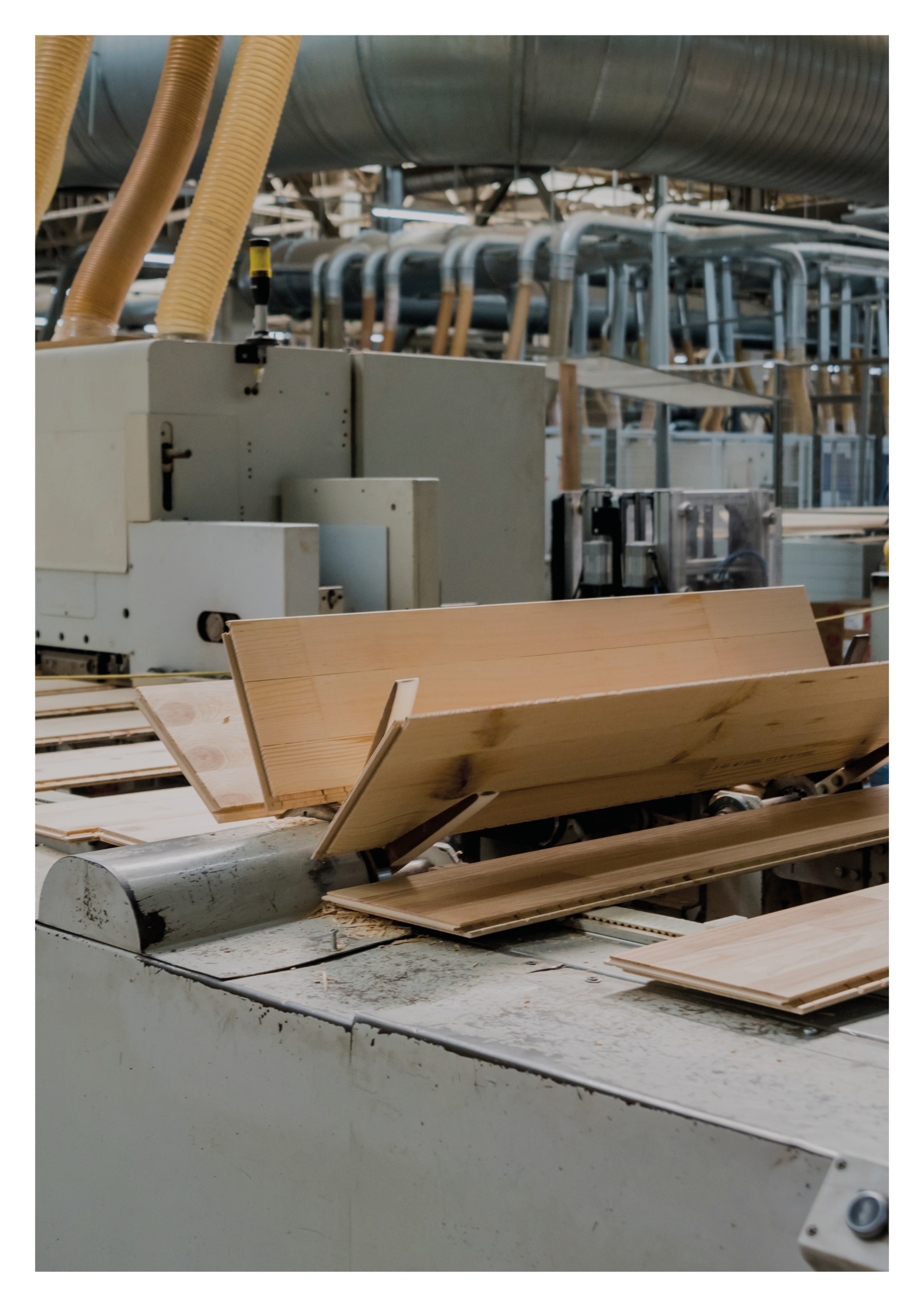 tarkasteltava rakenneKuvassa on jäykistävä rankaseinä, jonka levytys koostuu kuvassa esitetyistä levytyksistä. Seinää kuormittaa ulkoinen hetkellinen vaakakuorma. Tarkastellaan levytyksen kestävyys murtorajatilassaMääritetään seinän vaakasiirtymä käyttörajatilassaSelvitetään tarvitseeko seinä ankkurointiaLähtötietojaSeuraamusluokka CC2Fd = 21,0 kNFk = 14,0 kN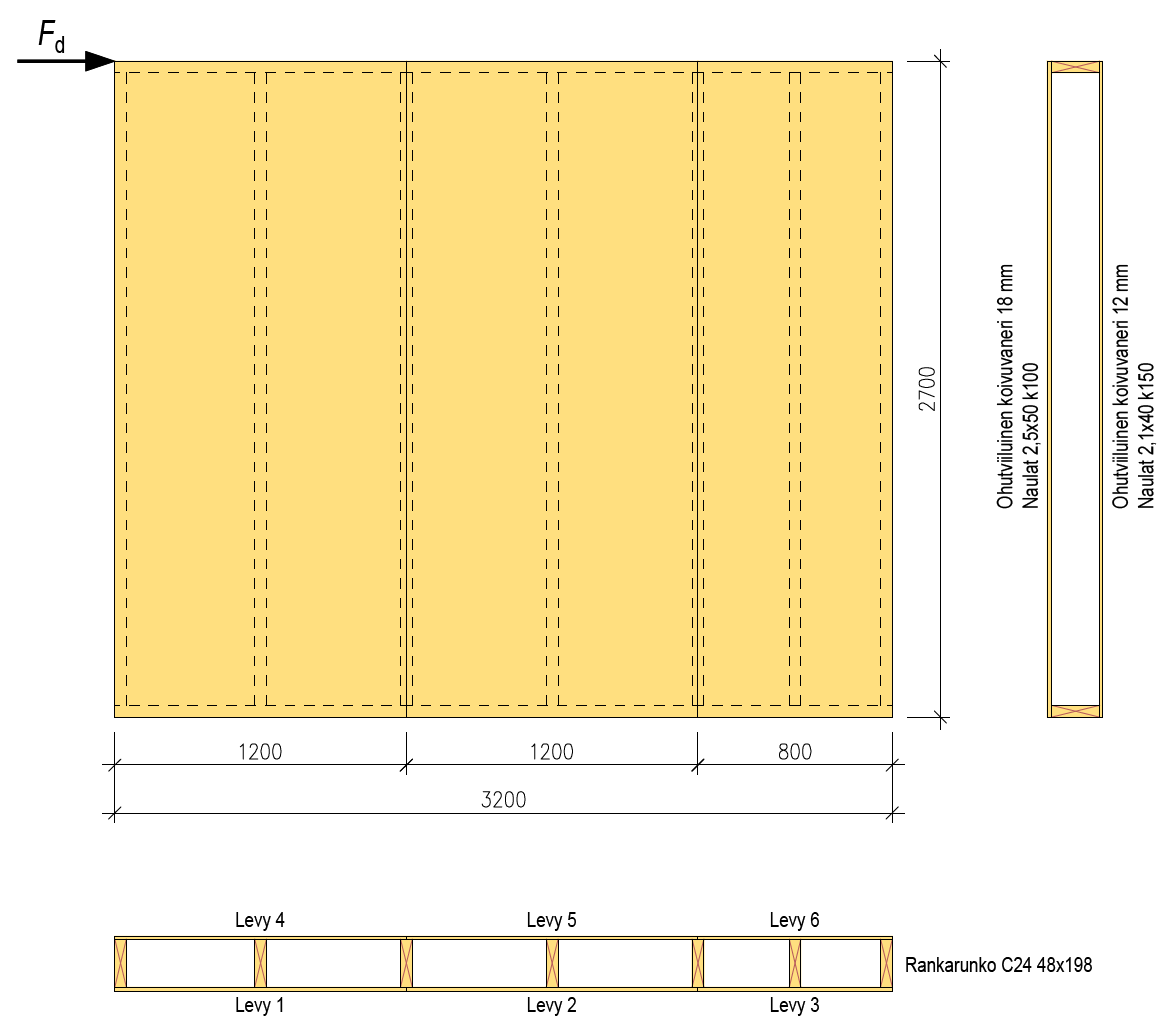 laskelmatLevyn liittimien leikkauskestävyys ja siirtymäkerroinKonenaula 2,5x50 (18 mm:n koivuvanerissa)		Konenaula 2,1x40 (12 mm:n koivuvanerissa)Kestävyys Rd = 579 N					Kestävyys Rd = 430 NSiirtymäkerroin Kser = 857 N/mm			Siirtymäkerroin Kser = 746 N/mmLevyjen jäykkyysLevyt 1 						Koivuvaneri 1200 x 2700 x 18			Gmean = 620 N/mm2				Liitinjako s = 100 mm				Kser = 857 N/mm				Levy 2Koivuvaneri 800 x 2700 x 18Gmean = 620 N/mm2Liitinjako s = 100 mmKser = 857 N/mmLevyt 3 						 Koivuvaneri 1200 x 2700 x 12			Gmean = 620 N/mm2				Liitinjako s =150 mm				Kser =  746 N/mm				Levy 4 Koivuvaneri 800 x 2700 x 12Gmean = 620 N/mm2	Liitinjako s =150 mmKser =  746 N/mm	Ulkoisen vaakakuorman jakautuminen levytykselleLevyjen leikkauskestävyysLevyt 1 				 Koivuvaneri 1200 x 2700 x 18			Liitinjako s = 100 mm			Kestävyys Rd = 579 N			Levyt 2 Koivuvaneri 800 x 2700 x 18Liitinjako s = 100 mmKestävyys Rd = 579 NLevyt 3 				 Koivuvaneri 1200 x 2700 x 12			Liitinjako s = 150 mm			Kestävyys Rd = 430 N			Levyt 4 Koivuvaneri 800 x 2700 x 12Liitinjako s = 150 mmKestävyys Rd = 430 NLevyn lommahduskestävyysLevyt 1 Koivuvaneri 1200 x 2700 x 18Levyt 3 Koivuvaneri 1200 x 2700 x 12Seinän leikkaussiirtymäSeinän siirtymä koostuu leikkausvoiman, taivutusmomentin sekä seinän kiinnitysliitosten aiheuttamista siirtymistä. Tarkastellaan tässä esimerkissä vain seinän leikkaussiirtymää. Seinän ulkoinen kuorma käyttörajatilassa Fk = 14 kN. Seinän ankkurointiTarkastellaan riittääkö seinän päällä oleva tasainen kuorma kumoamaan tukipisteeseen A syntyvän vetovoiman. Tämän esimerkin mukaisessa jäykistävässä seinässä suurin puristusrasitus syntyy tuelle B kuormitustapauksesta, jossa seinän päällä oleva tasainen kuorma on mahdollisimman suuri. Tuelle A syntyy mahdollinen vetorasitus kuormitustapauksesta, jossa seinän päällä oleva kuorma on mahdollisimman pieni. Tässä esimerkissä seinän vaakakuorma murtorajatilassa on Fd = 21 kN. Seinän päällä on tasainen kuorma Gk = 25 kN/m (rakenteiden omapaino). 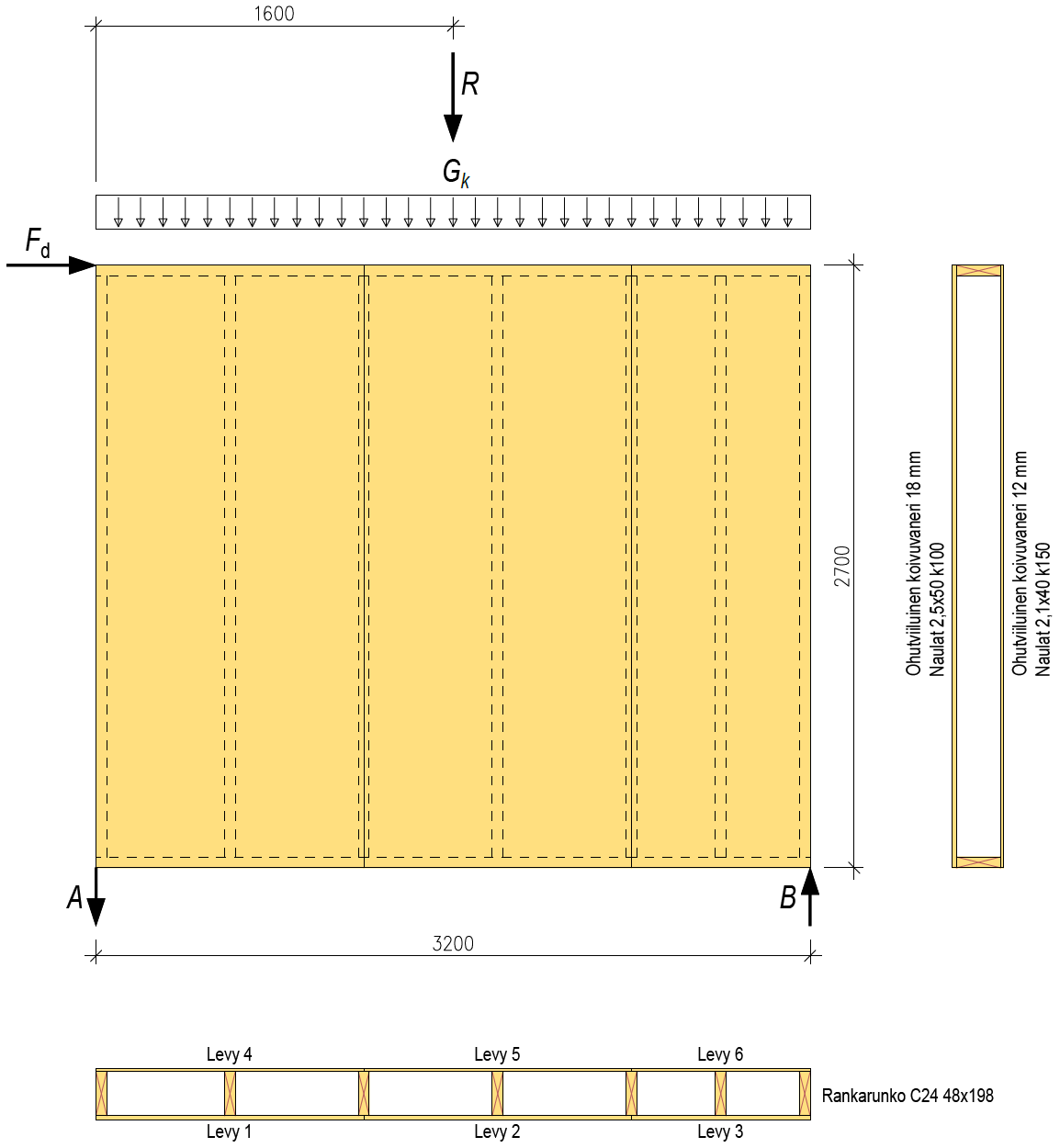 Seinässä ei ole ankkurointitarvetta, koska rakenteiden omapaino riittää kumoamaan vetovoiman tuella A.Rankojen puristuskestävyysSeinän päissä olevat rangat mitoitetaan tukireaktioiden A ja B aiheuttamille rasituksille. Lisäksi tulee tarkastaa paikallinen puristuskestävyys alaohjauspuussa sekä sen alla olevassa alustassa. Seinän kiinnitys alustaanMikäli seinä tarvitsee ankkurointia, kiinnitetään tukireaktion A mukainen vetovoima rangasta alustaan. Seinä kiinnitetään alareunastaan alustaansa voimalle Fd.